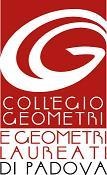     Gentili Colleghi,il Collegio Geometri e Geometri Laureati di Padova in collaborazione con Venetica Società Cooperativa Sociale parteciperà ad un bando della Regione Veneto, nell’ambito del Programma Regionale cofinanziato dal FSE+ per il ciclo di programmazione 2021-2027, con un progetto di formazione per consentire ai geometri di potenziare le proprie competenze in ambiti professionali emergenti. L’equivalenza tra l’attività di un libero professionista e una microimpresa è ormai un concetto consolidato anche nel nostro ordinamento legislativo e giurisprudenziale. Tale riconoscimento dell'Unione Europea ha consentito ai professionisti di accedere alle opportunità di finanziamento. Come Collegio Geometri e Geometri Laureati di Padova intendiamo presentare un progetto per accedere a questi finanziamenti proponendo due percorsi formativi, accomunati dal titolo: 3G: geometri, green, digital graphic. I percorsi formativi saranno gratuiti, prevedono una verifica finale e attestato della Regione Veneto legalmente riconosciuto, si effettuerebbero a partire da settembre 2023.Corso di 32 ore. Lezioni in aula presso il Collegio Geometri - esercitazione (35 cfp)  Quality Energy: la transizione verde per i geometri
Competenza nella redazione di Attesti di Prestazione Energetica, maturata anche attraverso esercitazioni outdoor.Corso di 44 ore. Lezioni in aula presso il Collegio Geometri - esercitazioni (47 cfp)  BIM progettazione sostenibile e digitale
Training di gruppo per approfondire sia abilità tecniche (BIM), sia competenze trasversali (gestione del tempo e delle agende, relazioni con i clienti, gestione dello “stress”). 
  Consulenza individuale (facoltativa) di 8 ore (non sono previsti cfp) Il percorso BIM prevede la possibilità di una consulenza personalizzata sugli argomenti trattati. Per aderire è necessario: segnare il vostro interesse a uno o più percorsi formativicompilare il modulo di adesione con i dati personali, sia il box riquadrato (denominazione ecc.), sia la parte sottostante, firmare, scansionare Inviare i due file entro il 3 febbraio 2023 a: comunicazione@geometri.pd.it 